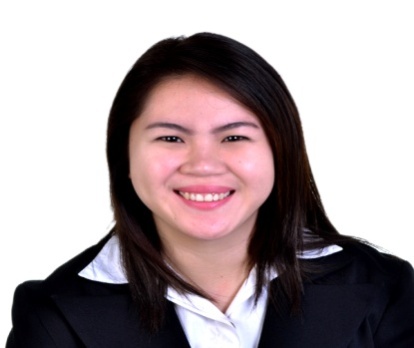 I am a highly determined and very conscientious individual with a strong work ethic and good organizational skills. I’m a dedicated and versatile person with a positive can-do attitude for any work challenges and can work in a team or independently. Furthermore, I’m very interested in working with any dynamic organization that offers personal career growth opportunities.STRENGTHS AND TRAITSComputer LiterateHard working and willing to learn and improve.Able to work quickly and reliably with little supervision.Highly motivated, responsible, organized and cooperative.Able to build rapport with others in a multicultural environment.WORK EXPERIENCEMIDTOWN HOTEL 							MARCH 2016 – AUGUST 2016     (Receptionist)To undertake front of house duties, including meeting, greeting and attending to the needs of guests, to ensure a superb customer service experience.To build a good rapport with all guests and resolve any complaints/issues quickly to maintain high quality customer service.To deal with guest requests to ensure a comfortable and pleasant stay.. To assist in dealing with customer complaints in an effective and courteous manner, providing or seeking solutions as quickly as possible.To be responsible for accurate and efficient accounts and guest billing processesBISNAR LAW OFFICE							  JUNE 2015 – NOVEMBER 2015       (Secretary)Arranging for the delivery of legal paperwork.Typing correspondence and legal paperwork.Transcribing court proceedings and other recorded meetings.Scheduling, coordinating and confirming court dates, appointments, and meeting.Conducting research in legal matters.BOTH ENDS									JUNE 2014 – MAY 2015 (Sales Representative)Provide direct customer services by informing them of products and servicesEnsure that customers are directed to the appropriate aisleIdentify sales opportunities and follow up on existing accounts for business developmentCreate and execute appropriate strategic plans to bring in more businessResearch sources in order to develop new business connectionsMake cold calls to prospective clients and inform them about new products and dealsCOFFEE BREAK 							            MARCH 2014 – MAY 2014     (Cashier)Received payment by cash, check, credit cards, vouchers, or automatic debits.Issued receipts, refunds, credits, or change due to customers.Count money in cash drawers at the beginning of shifts to ensure that amounts are correct and that there is adequate change.Greet customers entering establishments.Maintained clean and orderly checkout area.Philippine National Bank –Ledesma Branch	        			November 2015- February 2016New Accounts, PracticumLedesma Street, Iloilo CityTaking the initiative in raising problems or difficulties.Re-arranging the cheques according to account number.Call back the deposit and withdrawal slips (everyday transaction)Maintaining the progress off the work as agreed with the immediate supervisors.Makes photocopies, faxes documents and performs other clerical function.EDUCATIONAL BACKGROUNDCollege:	University of San Agustin					 June 2012- April 2016	Bachelor of Science in Business Administration	Major in Marketing Management	General Luna St., Iloilo CitySEMINARSArts an introduction to the world of AdvertisingMini Theater, National Collage of Business and Arts				February 21, 2012Special Topics Seminar on Cooperative MarketingNursing Review Center, University of San Agustin 				January 9, 2016Agricultural Marketing: ASEAN Economic Community and Good Agricultural PracticesConference Room, University of San Agustin				January 16, 2016Special Topics Seminar on Stock ExchangeNursing Review Center, University of San Agustin				January 30, 2016Special Topics Seminar on Real EstateNursing Review Center, University of San Agustin				February 6, 2016The New Employment Landscape for Business and Finance Student in the midst of ASEAN Integration and GlobalizationConference Room, University of San Agustin				February 13, 2016PERSONAL INFORMATIONAGE: 			 22 YEARS OLD NATIONALITY: 	 FILILPINO STATUS:		 SINGLE DATE OF BIRTH:	 JULY 23, 1994LANAGUGE:	 	 FILIPINO AND ENGLISHReferences:This is available upon request.